BALAI PENGKAJIAN TEKNOLOGI PERTANIAN MALUKU UTARATA. 2022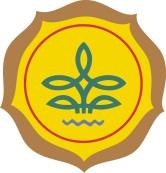 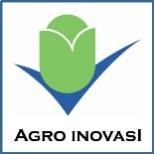 BALAI PENGKAJIAN TEKNOLOGI PERTANIAN MALUKU UTARABALAI BESAR PENGKAJIAN DAN PENGEMBANGAN TEKNOLOGI PERTANIANBADAN PENELITIAN DAN PENGEMBANGAN PERTANIAN KEMENTERIAN PERTANIAN2 0 2 2BALAI PENGKAJIAN TEKNOLOGI PERTANIAN MALUKU UTARATA. 2021BALAI PENGKAJIAN TEKNOLOGI PERTANIAN MALUKU UTARABALAI BESAR PENGKAJIAN DAN PENGEMBANGAN TEKNOLOGI PERTANIANBADAN PENELITIAN DAN PENGEMBANGAN PERTANIAN KEMENTERIAN PERTANIAN2 0 2 1RENCANA KERJA TAHUNANTINGKAT UNIT ORGANISASI ESELON II/ UNIT KERJA MANDIRI K/LESELON II	: BALAI BESAR PENGKAJIAN DAN PENGEMBANGAN TEKNOLOGI PERTANIANINSTANSI	: BALAI PENGKAJIAN TEKNOLOGI PERTANIAN MALUKU UTARA TAHUN ANGGARAN 2022NoJENIS KEGIATAN RPTP/RDHP/RKTMJUDUL KEGIATANSTATUS (BARU/ LANJUTAN)TAHUN MULAITAHUN BERAKHIRJUSTIFIKASIKELUARANKELUARANKELUARANPENANGGUNG JAWABKEBUTUHAN BIAYA (Rp. 000)KEBUTUHAN BIAYA (Rp. 000)KETERANGANs.d 2021s.d 2022AKHIRs.d 2021s.d 2022123456789101112131RDHPPendampingan Produksi Benih dan Usaha PertanianBaru20222022Diseminasi teknologi perbenihan telah disampaikan BPTP salah satunya melalui kegiatan UPBS yang telah dilaksanakan dari tahun 2012. Selain itu untuk komoditas perkebunan terdapat diseminasi pembibitan cengkeh dan pala. Kegiatan perbenihan dilakukan mengungkit peningkatan produksi melalui produktifitas salah satunya adalah melalui penggunaan benih bermutu tinggi dari varietas unggul yang dihasilkan dari sistem perbenihan yang maju.Sistem perbenihan padi di Maluku Utara masih belum berjalan disebabkan kelembagaan perbenihan formal di daerah  seperti  Balai Benih Induk (BBI), Balai Benih Utama tidak bisa menghasilkan benih karena faktor keterbatasan SDM dan anggaran dan kurangnya pendampingan yang dilakukan kepada petani baik dalam hal usaha pertaniannya maupun dalam hal pemasaran. Kegiatan pendampingan perlu dilakukan kepada petani untuk memastikan bahwa kompetensi yang dimiliki oleh petani mampu memperbaiki teknik budidaya ke arah yang lebih baik melalui bimtek atau pelatihan yang dilaksanakan. Selain itu juga mampu membuka peluang usaha di bidang pertanian baik sebagai penangkar benih maupun usaha produk p hasil pertanian. (1)Benih/bibit pala (13 ribu), cengkeh (6 ribu), dan kelapa dalam (6 ribu) bersertifikat diterima oleh poktan yang terdaftar di Simluhtan                                            (2) pendampingan produksi dan usaha perbenihan/pembibitan pala, cengkeh, dan kelapa dalam.Tersebarnya benih unggul pala, cengkeh, kelapa dalam bersertifikat dan teknik produksi serta usaha perbenihan/pembibitannya.Petani memperoleh dukungan sarana produksi dan teknologiDr. Fredy Lala, SP., M.Sc1.000,000Perbenihan Pala : Kab. Halmahera SelatanPerbenihan Cengkeh : Kab. Kepulauan SulaPerbenihan Kelapa : Kab. Halmahera Utara2RDHPPercontohan Varietas Unggul Baru Spesifik Lokasi dan KhususBaru20222022Produksi padi di Maluku Utara pada realisasi subround Mei Agustus tahun 2015 mengalami penurunan sebesar 5.566 ton atau 22,94 persen dibandingkan dengan produksi pada subround yang sama tahun 2014 (BPS Provinsi Maluku utara, 2015).Potensi tersebut tersebar di Kabupaten Halmahera Timur,  Halmahera Utara, Halmahera Selatan, Halmahera Barat, dan Pulau Morotai. Kekurangan produksi bisa dipenuhi dengan salah satu pendekatan yang bisa mengungkit produktivitas contohnya dengan penggunaan benih bermutu dan varietas unggul baru (VUB)Satu paket teknologi perbenihan melalui pengembangan VUB Padi khusus dan VUB Spesifik Lokasi di Maluku Utara Rekomendasi teknologi perbenihan melalui penggunaan VUB Balitbnagtan yang spesifik lokasiMardianah, SP., M.Si300,000Kab. Halmahera Timur3RDHPPeningkatan Kapasitas Petani Melalui Bimbingan TeknisBaru20222022Peran bimbingan teknis (Bimtek) dalam upaya pengaplikasian inovasi teknologi menjadi sangat stretegis. Kegiatan tersebut dapat dikatakan sebagai upaya mempercepat infomasi dan teknologi yang diterapkan di lokasi. Pembangunan pertanian semakin cepat dan dinamis. Dalam perkembangannya telah banyak inovasi teknologi yang dihasilkan oleh Badan Litbang Pertanian. Penelitian dan pengkajian tidak hanya sekedar menghasilkan teknologi, namun yang terpenting adalah bagaimana teknologi yang dihasilkan dapat diadopsi dan memberi manfaat dalam peningkatan produktivitas dan pendapatan yang diterima petani. Proses komunikasi hasil penelitian pengkajian dan proses adopsi masih berjalan lambat. Ketepatan informasi dan teknologi dalam penyelenggaraan penyuluhan pertanian merupakan salah satu faktor yang sangat menentukan diterima atau ditolaknya teknologi atau informasi yang akan dimasyarakatkan dikalangan petani. Informasi dan teknologi harus memenuhi kebutuhan petani dengan prinsip tepat materi, tepat waktu, tepat sasaran dan tepat saluran/media yang digunakan. Penggalian masalah dan kebutuhan teknologi dari petani dapat dibangun melalui komunikasi, baik komunikasi satu arah maupun komunikasi dua arah. Penyuluh berperan sebagai moderator dalam menyampaikan hasil - hasil pengkajian yang dihasilkan oleh peneliti kepada petaniTerdiseminasinya inovasi teknologi  pertanian kepada petani. Peningkatan kapasitas petani dalam mengadopsi inovasi teknologi pertanian. Data umpan balik terhadap inovasi teknologi pertanian yang didiseminasikan.perbaikan usaha tani petani dan peningkatan nilai tambah produk pertanianRoni Hidayat, S.ST300,000Kabupaten Halmahera Barat, Halmahera Tengah, dan Halmahera Selatan4RDHPProduksi Benih Padi Kelas ES di Maluku UtaraBaru20222022Untuk mencapai swasembada beras nasional yang berkelanjutan/lestari dibutuhkan peningkatan produksi dan produktifitas padi nasional. Selama ini  peningkatan produksi padi lebih banyak disumbang oleh perluasan areal panen, sedangkan kenaikan produktifitas hanya sebesar 1,02% dari tahun 2011  (Kementan,  2012). Untuk mengungkit peningkatan produksi melalui produktifitas salah satunya adalah melalui penggunaan benih bermutu tinggi dari varietas unggul padi yang dihasilkan dari sistem perbenihan yang maju.Sistem perbenihan padi di Maluku Utara masih belum berjalan, ada permasalahan pada alur perbanyakan dari Breeder Seed (BS) sampai menghasilkan Benih sebar (ES), hal ini disebabkan kelembagaan perbenihan formal di daerah  seperti  Balai Benih Induk (BBI), Balai Benih Utama tidak bisa menghasilkan benih karena faktorketerbatasan SDM dan anggaran-Benih VUB padi 7.000 kg;Terdistribusinya benih padi kelas ES bersertifikat kepada petani di sentra produksi padi di Provinsi Maluku Utara;Melakukan pembinaan dan pendampingan terhadap satu penangkar kooperator.Upaya pencapaian swasembada benih padi dengan stategi lintas sektor dan berkesinambungan.Produksi tersebut akan mampu menghidupkan kembali aktivitas penangkaran padi di lokasiKisey Bin Habeahan, SP-85,0005RDHPProduksi Benih Sebar Pala di Maluku UtaraLanjutan20202021Kegiatan Produksi Benih Sebar Pala pada 2020 mengalami pemotongan/refocussing. Padahal sebagian anggaran sudah dibelanjakan. Untuk itu diperlukan dukungan penganggaran pada 2021 agar target dapat tercapai.Terdiseminasinya benih pala sejumlah 33.000 pohonTerdiseminasinya benih pala sejumlah 22.000 pohonTerdiseminasinya benih pala sejumlah 22.000 pohonNofyarjasri Saleh, SP452.500215,0006RKTMPengelolaan Kebun Percobaan (Pemberdayaan IP2TP)Lanjutan20202021Instalasi Penelitian dan Pengkajian Teknologi Pertanian (IP2TP) merupakan bentuk aset di Badan Penelitian dan Pengembangan Pertanian (Badan Litbang Pertanian) berupa sebidang tanah yang berada pada agroekosistem tertentu dilengkapi sarana dan prasarana tertentu dengan fungsi utama untuk mendukung pelaksanaan kegiatan penelitian dan pengembangan inovasi teknologi pada skala lapangan. IP2TP Bacan memiliki peran strategis terutama untuk menunjang kegiatan pengkajian maupun media diseminasi seperti pemberdayaan kebun percobaan dan gelar teknologi.display pemanfaatan inovasi teknologi Balitbangtan pada skala lapangandisplay pemanfaatan inovasi teknologi Balitbangtan pada skala lapangandisplay pemanfaatan inovasi teknologi Balitbangtan pada skala lapanganHardin La Abu, S.ST105,00078.2507RKTMKoordinasi dan Sinkronisasi Manajemen BalitbangtanLanjutan20212022Pada masa krisis, sektor pertanian terbukti lebih tangguh bertahan dan mampu pulih lebih cepat dibanding sektor-sektor lain, sehingga berperan sebagai penyangga pembangunan nasional. Peran tersebut terutama dalam penyediaan kebutuhan pangan pokok, perolehan devisa, penyedia lapangan kerja, dan penanggulangan kemiskinan. BPTP Maluku Utara sebagai Unit Pelayanan Teknis (UPT) Badan Litbang Pertanian di daerah yang memiliki tugas dan fungsi fungsi dalam penyebarluasan informasi hasil pengkajian dan diseminasi teknologi pertanian spesifik lokasimemerlukan suatu kegiatan untuk menfasilitasi Koordinasi dan Sinkronisasi antar Instansi (provinsi, kabupaten/kota) yang diperlukan sebagai upaya untuk menindaklanjuti arahan dan berbagai kebijakan dan pelaksanaan program pembangunan pertanian di wilayah Maluku Utara.pelaksanaan koordinasi dan sinkronisasi dalam pelaksanaan program pembangunan pertanian, penerapan serta pendayagunaan teknologi pertanian spesifik lokasipelaksanaan koordinasi dan sinkronisasi dalam pelaksanaan program pembangunan pertanian, penerapan serta pendayagunaan teknologi pertanian spesifik lokasipelaksanaan koordinasi dan sinkronisasi dalam pelaksanaan program pembangunan pertanian, penerapan serta pendayagunaan teknologi pertanian spesifik lokasiDr. Ir. Yayan Apriyana, M.Sc115,000100.0008RKTMKoordinasi Penyusunan Program dan Anggaran Teknologi Pertanian Pada BPTP Maluku UtaraLanjutan20212022BPTP Maluku Utara dibentuk berdasarkan SK Menteri Pertanian Nomor: 16/Permentan/OT.140/3/2006. BPTP memiliki tugas pokok melaksanakan pengkajian, perakitan dan pengembangan teknologi pertanian tepat guna spesifik lokasi dengan beberapa fungsi. Visi BPTP Maluku Utara adalah “Menjadi Lembaga Pengkajian yang Handal dalam Penyediaan Teknologi dan Diseminasi Inovasi Pertanian Spesifik Lokasi untuk Mendukung Pembangunan Pertanian Industrial Unggul Berkelanjutan di Maluku Utara”. Untuk mewujudkan visi tersebut, BPTP Maluku Utara juga mempunyai beberapa misi. Sebagai upaya untuk menunjang jalannya kegiatan organisasi maka perlu adanya Rencana Kegiatan Tim Manajemen Layanan program dan anggaran dengan harapan diharapkan sasaran kinerja BPTP Maluku Utara dapat tercapai sesuai target.perencanan kegiatan dan anggaran yang tertuang dalam RKAKL, revisi anggaran, serta updating i- programperencanan kegiatan dan anggaran yang tertuang dalam RKAKL, revisi anggaran, serta updating i- programperencanan kegiatan dan anggaran yang tertuang dalam RKAKL, revisi anggaran, serta updating i- programTri Setiyowati, SP176,50070.0009RKTMDokumentasi MONEV Pelaporan dan SPILanjutan20212022Visi BPTP Maluku Utara adalah “Menjadi Lembaga Pengkajian yang Handal dalam Penyediaan Teknologi dan Diseminasi Inovasi Pertanian Spesifik Lokasi untuk Mendukung Pembangunan Pertanian Industrial Unggul Berkelanjutan di Maluku Utara”. Untuk mewujudkan visi tersebut, BPTP Maluku Utara juga mempunyai beberapa misi. Sebagai upaya untuk menunjang jalannya kegiatan organisasi maka perlu adanya Rencana Kegiatan Tim Manajemen Layanan pelaporan dan evaluasi kegiatan (Dokumentasi monitoring evaluasi pelaporan dan Sistem pengendalian internal) dengan harapan diharapkan sasaran kinerja BPTP Maluku Utara dapat tercapai sesuai target.kegiatan monitoring dan evaluasi serta Sistem Pengendalian Internal (SPI) BPTP Maluku Utarakegiatan monitoring dan evaluasi serta Sistem Pengendalian Internal (SPI) BPTP Maluku Utarakegiatan monitoring dan evaluasi serta Sistem Pengendalian Internal (SPI) BPTP Maluku UtaraNofyarjasri Saleh, SP136,40060.00010RKTMUAPPA/B-WKementan Provinsi Maluku UtaraLanjutan20202022Anggaran yang diterima BPTP Maluku Utara dalam melaksanakan tugas dan fungsinya mengalami dinamika naik dan turun. Sebagian besar anggaran tersebut digunakan untuk pelaksanaan kegiatan penelitian dan pengkajian serta kegiatan diseminasi, sedangkan yang lainnya digunakan untuk belanja pegawai serta pelaksanaan operasional perkantoran. Realisasi anggaran belanja setiap tahunnya berkisar antara 95,00%. Sebagai upaya untuk menunjang jalannya kegiatan organisasi maka perlu adanya Rencana Kegiatan Tim Manajemen yang bertugas mengelola keuangan secara transparan, profesional, dan optimal.pengelolaan keuangan balai secara transparan, tertib, efektif, dan efisien,penyusunan laporan keuangan wilayah yang akuntabelpengelolaan keuangan balai secara transparan, tertib, efektif, dan efisien,penyusunan laporan keuangan wilayah yang akuntabelpengelolaan keuangan balai secara transparan, tertib, efektif, dan efisien,penyusunan laporan keuangan wilayah yang akuntabelNofyarjasri Saleh, SP307,00065.00011RKTMPengelolaan Keuangan BPTP Maluku UtaraLanjutan20212022Anggaran yang diterima BPTP Maluku Utara dalam melaksanakan tugas dan fungsinya mengalami dinamika naik dan turun. Sebagian besar anggaran tersebut digunakan untuk pelaksanaan kegiatan penelitian dan pengkajian serta kegiatan diseminasi, sedangkan yang lainnya digunakan untuk belanja pegawai serta pelaksanaan operasional perkantoran. Realisasi anggaran belanja setiap tahunnya berkisar antara 95,00%. Sebagai upaya untuk menunjang jalannya kegiatan organisasi maka perlu adanya Rencana Kegiatan Tim Manajemen yang bertugas mengelola keuangan secara transparan, profesional, dan optimal.pengelolaan keuangan balai secara transparan, tertib, efektif, dan efisien,penyusunan laporan keuangan wilayah yang akuntabelpengelolaan keuangan balai secara transparan, tertib, efektif, dan efisien,penyusunan laporan keuangan wilayah yang akuntabelpengelolaan keuangan balai secara transparan, tertib, efektif, dan efisien,penyusunan laporan keuangan wilayah yang akuntabelNofyarjasri Saleh, SP169,30040.00012RKTMAdministasi dan SDM Kepegawaian BPTP Maluku UtaraLanjutan20212022Sebagai upaya untuk menunjang jalannya kegiatan organisasi maka perlu adanya Rencana Kegiatan Tim Manajemen, termasuk di dalamnya adalah aspek manajemen sumber daya manusia, manajemen keuangan, manajemen Fasilitas/ Barang Milik Negara (BMN) dan manajemen kerumahtanggaan dengan harapan diharapkan sasaran kinerja BPTP Maluku Utara dapat tercapai sesuai target.Untuk menciptakan sumberdaya manusia aparatur pemerintahan yang memiliki kompetensi diperlukan peningkatan mutu profesionalisme, sikap pengabdian dan pengembangan PNS melalui pendidikan dan pelatihan maupun non pendidikan dan pelatihan.(1) pelayanan administrasi kepegawaian bagi pegawai BPTP Maluku Utara, (2) peningkatan kapasitas SDM BPTP Maluku Utara(1) pelayanan administrasi kepegawaian bagi pegawai BPTP Maluku Utara, (2) peningkatan kapasitas SDM BPTP Maluku Utara(1) pelayanan administrasi kepegawaian bagi pegawai BPTP Maluku Utara, (2) peningkatan kapasitas SDM BPTP Maluku UtaraNofyarjasri Saleh, SP125,50038.00013RKTMPembinaan dan Peningkatan Kapasitas Kelembagaan sertaImplementasi ISOLanjutan20212022Upaya yang ditempuh untuk menunjang jalannya kegiatan organisasi maka perlu adanya pembinaan dan peningkatan kapasitas kelembagaan dalam implementasi ISO 9001: 2015 guna meningkatkan layanan publik, perencaaan program dan evaluasi kegiatan dengan harapan diharapkan sasaran kinerja BPTP Maluku Utara dapattercapai sesuai target.peningkatan kinerja organisasi sesuai ISO 9001:2015peningkatan kinerja organisasi sesuai ISO 9001:2015peningkatan kinerja organisasi sesuai ISO 9001:2015Dr. Fredy Lala, SP., MSc45.00040,00014RKTMPengelolaan Informasi dan Dokumentasi (Infokom, Publikasi, Website, Perpustakaan, Database, PPID)Lanjutan20212022Informasi bermanfaat yang berhubungan dengan segala sesuatu semakin dibutuhkan oleh banyak orang untuk menunjang aktifitas kehidupan. Bagian terpenting dalam berkomunikasi adalah informasi, karena tanpa informasi yang baik seseorang tidak akan bisa berkomunikasi dengan baik dan tanpa informasi juga seseorang tidak akan mampu untuk berkembang ke arah yang lebih baik. Dalam era teknologi informasi yang semakin maju dan berkembang, peran situs web sebagai media komunikasi dan promosi sudah merupakan suatu kebutuhan yang sangat penting bagi UK/UPT Badan Litbang Pertanian. Keberadaan situs web dan perpustakaan akan sangat berarti tidak hanya pengguna tetapi juga bagi unit kerja dalam memberikan layanan informasi bermutu dan promosi yang efektif. Website sebagai media informasi dapat langsung dipubilkasikan pada publik dengan lebih produktif, transparan, cepat, mudah, akurat dan efisien. Keberadaan website juga menjadi salah satu media untuk show of force BPTP Malut, karena keberadaan website juga menjadi cerminan kualitas lembaga riset.Tersebarluasnya informasi teknologi pertanian danTersebarluasnya informasi teknologi pertanian danTersebarluasnya informasi teknologi pertanian danDr. Fredy Lala, SP., MSc95.00043.50415RKTMSinkronisasi Kegiatan Manajemen Baru20222022Pada masa krisis, sektor pertanian terbukti lebih tangguh bertahan dan mampu pulih lebih cepat dibanding sektor-sektor lain, sehingga berperan sebagai penyangga pembangunan nasional. Peran tersebut terutama dalam penyediaan kebutuhan pangan pokok, perolehan devisa, penyedia lapangan kerja, dan penanggulangan kemiskinan. BPTP Maluku Utara sebagai Unit Pelayanan Teknis (UPT) Badan Litbang Pertanian di daerah yang memiliki tugas dan fungsi fungsi dalam penyebarluasan informasi hasil pengkajian dan diseminasi teknologi pertanian spesifik lokasimemerlukan suatu kegiatan untuk menfasilitasi sinkronisasi kegiatan manajemen dengan kegiatan instansi (provinsi, kabupaten/kota) sebagai upaya untuk menindaklanjuti arahan dan berbagai kebijakan dan pelaksanaan program pembangunan pertanian di wilayah Maluku Utara menuju pertanian yang maju mandiri dan modern.pelaksanaan sinkronisasi manajemen dalam pelaksanaan program pembangunan pertanian, penerapan serta pendayagunaan teknologi pertanian spesifik lokasi yang maju, mandiri, modenpelaksanaan koordinasi dan sinkronisasi dalam pelaksanaan program pembangunan pertanian, penerapan serta pendayagunaan teknologi pertanian spesifik lokasi spesifik lokasi yang maju, mandiri, modenpelaksanaan koordinasi dan sinkronisasi dalam pelaksanaan program pembangunan pertanian, penerapan serta pendayagunaan teknologi pertanian spesifik lokasi spesifik lokasi yang maju, mandiri, modenDr. Ir. Yayan Apriyana, M,Sc200.00016RKTMPengadaan Sarana dan Prasana KantorLanjutan20212022Rencana strategis BPTP Maluku Utara TA 2020-2024 adalah Menjadi Lembaga Pengkajian Penghasil Teknologi dan Inovasi Pertanian Spesifik Lokasi Maluku Utara Untuk Mewujudkan Kedaulatan Pangan dan Kesejahteraan Petani. Selain melibatkan SDM kompeten, perwujudan visi tersebut harus didukung oleh sarana dan prasarana modern.Bertambahnya sarana prasarana BPTP Maluku Utara dan IP2TP Bacan untuk menunjang kinerja kantor dan dilaksanakan secara transparan, akuntabel, efisien dan efektif serta sesuai dengan peraturan perundang- undangan yang berlaku.Bertambahnya sarana prasarana BPTP Maluku Utara dan IP2TP Bacan untuk menunjang kinerja kantor dan dilaksanakan secara transparan, akuntabel, efisien dan efektif serta sesuai dengan peraturan perundang- undangan yang berlaku.Bertambahnya sarana prasarana BPTP Maluku Utara dan IP2TP Bacan untuk menunjang kinerja kantor dan dilaksanakan secara transparan, akuntabel, efisien dan efektif serta sesuai dengan peraturan perundang- undangan yang berlaku.Kisey Bina Habeahan, SP2,197,650126.95017RKTMPembayaran Gaji dan Tunjangan Pada BPTP Maluku UtaraLanjutan20212022(a) Pembayaran gaji, tunjangan, uang makan, dan uang lembur untuk pegawai BPTP Maluku Utara sebanyak 36 orang dalam rangka mendukung tugas pokok dan fungsi BPTP Maluku Utara, kelancaran kegiatan dan pelayanan terhadap pengguna(b) Adanya tambahan potensi penambahan pegawai baru kenaikan pangkat dan kenaikan jabatan fungsional peneliti/penyuluhTerselenggaranya 12 bulan layanan pembayaran gaji dan tunjangan pegawai BPTP Maluku UtaraTerselenggaranya 12 bulan layanan pembayaran gaji dan tunjangan pegawai BPTP Maluku UtaraTerselenggaranya 12 bulan layanan pembayaran gaji dan tunjangan pegawai BPTP Maluku UtaraNofyarjasri Saleh, SP2,805,2832.659.00018RKTMOperasional dan Pemeliharaan KantorLanjutan20212022Pembayaran penyelenggaraan operasional dan pemeliharaan perkantoran diperlukan dalam rangka mendukung kelancaran pelaksanaan program. Pengelolaan sarana, prasarana, keuangan dan sumberdaya manusia yang sistematis dapat mendukung tugas pokok dan fungsi BPTP Maluku Utara. Pelaksanaan tugas akan berjalan lancar dan mencapai tujuan apabila didukung oleh sarana dan prasarana yang terpelihara dan berfungsi dengan baik.Terselenggaranya  12 bulan layanan operasional perkantoran untuk meningkatkan dukungan terhadap tugas dan fungsi BPTP Maluku UtaraTerselenggaranya 12 bulan layanan operasional perkantoran untuk meningkatkan dukungan terhadap tugas dan fungsi BPTP Maluku UtaraTerselenggaranya 12 bulan layanan operasional perkantoran untuk meningkatkan dukungan terhadap tugas dan fungsi BPTP Maluku UtaraNofyarjasri Saleh, SP1,493,9211,484.000